29.10.2016 ehituspärandi infopäev ja kutluuripärandikoosolek Viinistul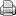  Keskkonnaamet korraldas Lahemaa rahvuspargi kohalikkeele elanikele ja seotud osapooltele 29. oktoobril Viinistu konverentsikeskuses Lahemaa ehituspärandi infopäeva ja koostöökogu kultuuripärandi koosoleku. Allpool leiad koosoleku päevakava ja  videokajastuse. Koosoleku märksõnad ja otsused:1. Tutvustati Lahemaa militaarpärandi hetkeseisu ja 2017 kavandatavaid uuringuid ning seminari. Kontakt: Ave Paulus ave.paulus@keskkonnaamet.ee2. Räägiti ehituspärandi kaitsest ja ehitustingimustest. Lahemaa ehitusküsimustega tegelevad Põhja regioonis looduskasutuse spetsialistid Mareile Michelson ja Riina Pomerants, kultuuripärandi küsimustes on abiks Ave Paulus. Kontakt: Mareile Michelson, mareile.michelson@keskkonnaamet.eeRäägiti Lahemaa taluarhitektuuri kaitse strateegia avakoosolekust, kuhu kutsutakse Lahemaa arhitetkuurinõukogu, Eesti Vabaõhumuuseum, Muinsuskaitsamet, kohalikud elanikud, kohalikud vallad, Lahemaa arhitektuuri eksperdid. Arutelu kavandatakse kultuuripärandi sektsiooni koosolekule osapooltele sobivale ajale 48.-49. nädalal. Kontakt: Ave Paulus, ave.paulus@keskkonnaamet.ee 3. Tutvustati Lahemaa rannakülade mälumaastike projekti tegevusi. Kõikidesse küladesse saadetakse esialgne kavand külade ajaloolis-kultuuriliste paikadega, oodatakse ettepanekuid, korraldatakse detsembri alguses arutelukoosolek. Kontakt projektijuht Ingeldrin Aug -  ingeldrin.aug@gmail.com2016. aastal esitasid Lahemaa rahvuspargi sisemaakülad samasuguse taotluse sisemaakülade osas. See on hetkel KIKis otsustamisel. Kontakt: Kaisa Linno4. Räägiti 2016. aastal toimunud Lahemaa kultuuripärandiüritustest, kus tehti ettepanekuid traditsioonilise rannakalanduse ning elulaadi säilitamiseks. Lahemaa traditsioonilise elulaadi säilitamise strateegia avakoosolekule peaks tulema kohalike kogukondade esindajad, valdade esindajad, RMK esindajad, huvitatud isikud. Arutelu kavandatakse kultuuripärandi sektsiooni koosolekule osapooltele sobivale ajale 48.-49. nädalal. Kontakt: Ave Paulus, ave.paulus@keskkonnaamet.ee5. Räägiti 2017. aasta kultuuripärandikoolituste esialgsetest ideedes: Lahemaa puupaatide ajaloo seminar ja luubi taastamise koolitus, Lahemaa mälumaastike seminar, Lahemaa militaarpärandi seminar, katusekoolitus - laast, roog... Ootame kohalikelt ettepanekuid. Need ttulevad arutlusele kultuuripärandi sektsiooni koosolekul osapooltele sobivale ajal 48.-49. nädalal. Kontakt: Ave Paulus, ave.paulus@keskkonnaamet.ee INfopäeva ja koosoleku päevakava, osalejate nimekrija ning videod leiad siit: www.keskkonnaamet.ee/lahe/loodus/ehitustingimuste-infotund-ning-kultuuriparandi/